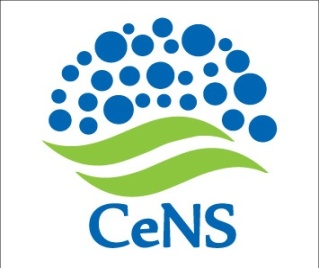 CeNS/2018-19/Admin- -     		Date: 11 January 2019Subject: - Extension of due date for submission of Tender for the work of Construction of Amphi Theater at CeNS Campus Shivanapura  Ref:- CeNS/2018-19/Admin- Dated 03.01.2019The last date for submission of tender for the above said work has been extended to Friday 18.01.19 by 3.0PM as 14.01.2019 in view of Makara sankranti/Pongal .Sd/-Administrative Officer